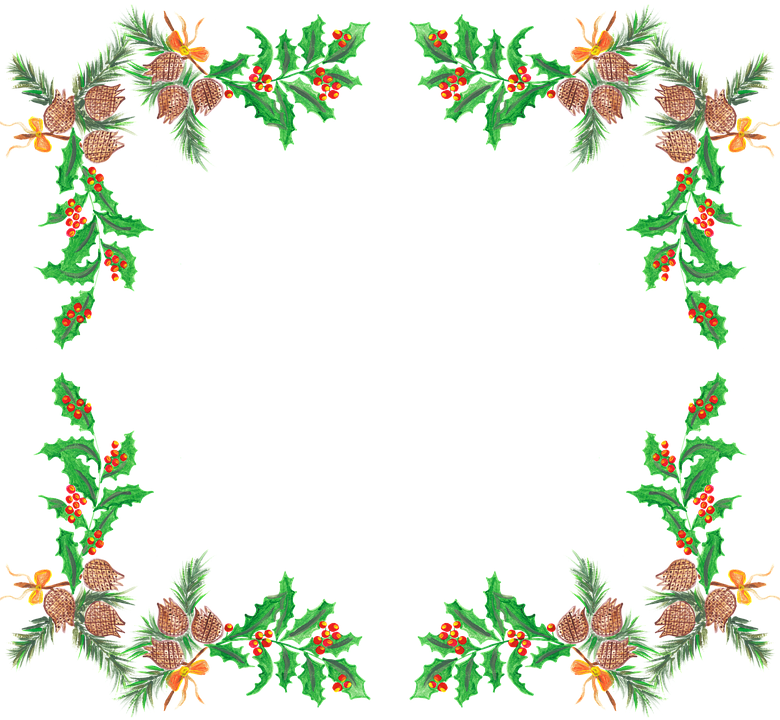 Parlament ZŠ ve Štítechvyhlašuje soutěžO nejoriginálnější třídní adventní věnecPodmínky soutěže:Věnec bude viditelně označen jménem třídy a odevzdán Mgr. K.Krňávkové.Každá třída může do soutěže přihlásit jeden výtvor.Hodnocena bude originalita, kvalita zpracování i funkčnost.Hodnotit bude pětičlenná porota nezahrnující třídní učitele.Po uzavírce budou věnce vystaveny ve vestibulu školy.Uzavírka soutěže: 9.12.2022		Vyhlášení vítěze: 20.12.2022Vítězná třída získá krabici dobrot na vánoční besídku 